Welternährung neu denken.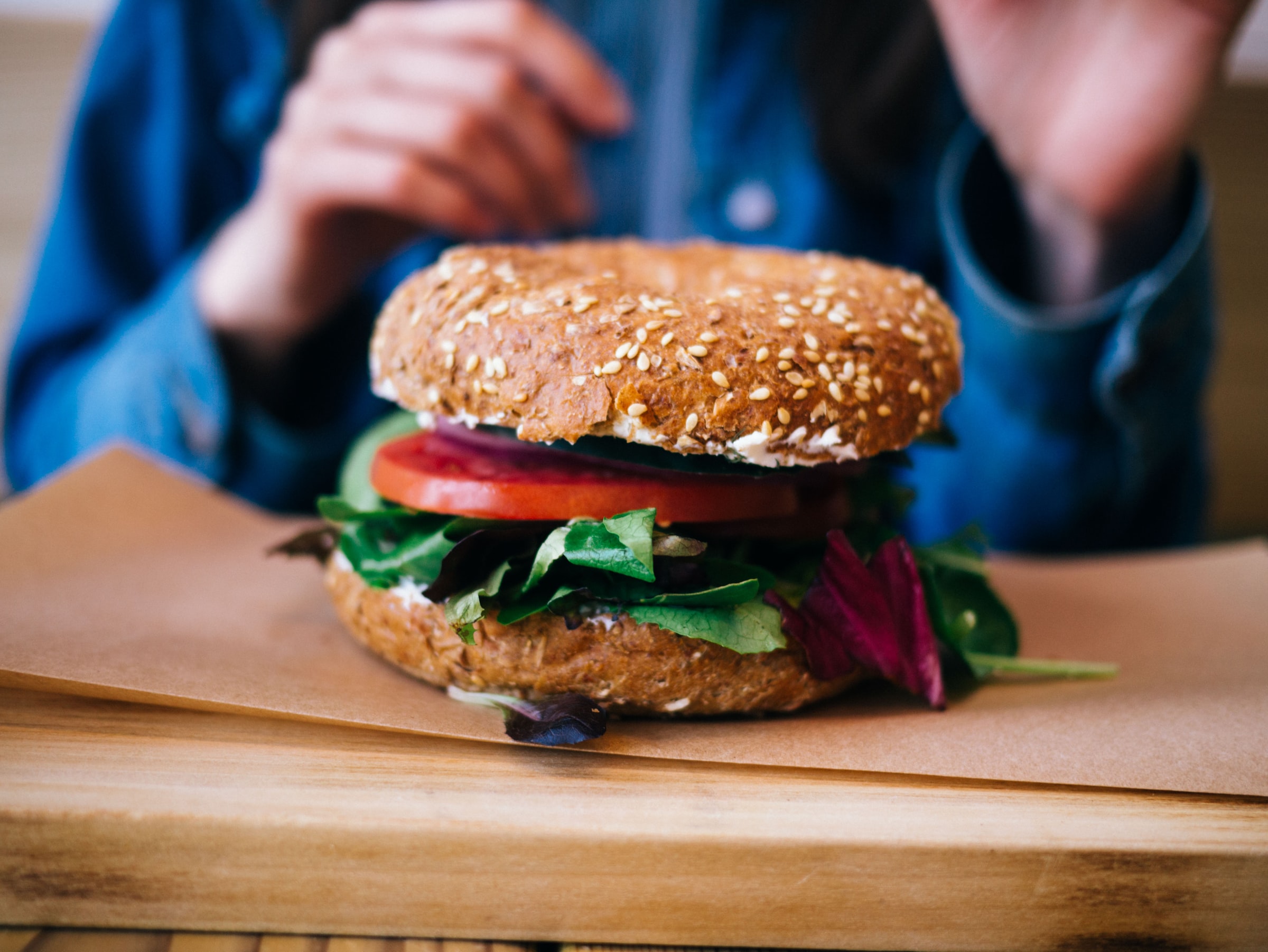 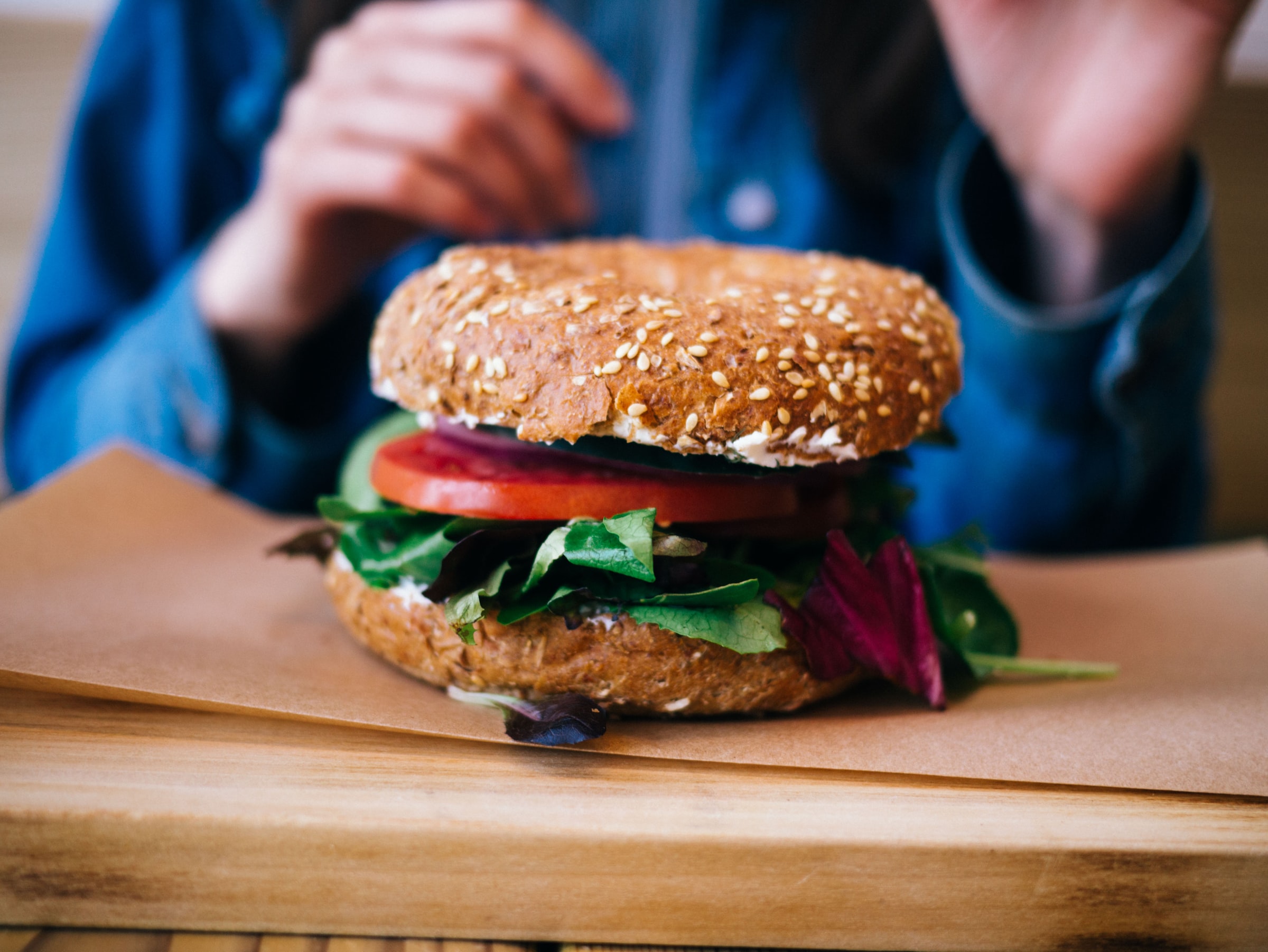 Materialien und Medien zum weltweiten Ernährungswandelwww.Welthaus.de/Bildung/Welternaehrung-neu-denkenErläuterungen zum InhaltsfeldVorschläge für den Unterricht:Die SuS können zur Vorbereitung auf die Stunde sich die beiden Youtube-Beiträge ansehen, die unter „Hinweis auf Medien“ angegeben sind. Dadurch kann gleich zu Beginn ein Klassengespräch mit einem „Wissensfundament“ geführt werden.Das Arbeitsblatt M-20-1 stellt die ökologischen Vorteile einer Insekten-Ernährung schematisch dar und fordert die SuS auf, dieses Schaubild in einen erläuternden Text zu übertragen (wobei die fünf Stichworte „tabuisiert“ werden).Wahrscheinlich ist auf dem Hintergrund der bei uns üblichen Vorstellungen das Essen von Insekten mit Vorbehalten verbunden. Bilden Sie Paargruppen, verteilen Sie an die Paare den oberen bzw. unteren Teil des Arbeitsblattes M-20-2 (durchschneiden) und lassen Sie die SuS sich auch mittels eigener Hintergrundrecherchen auf ihre Rollen (pro Insekten-Ernährung bzw. pro Fleisch-Ernährung) vorbereiten. Danach soll in einem bilateralen Streitgespräch versucht werden, das Gegenüber von der jeweils eigenen Position zu überzeugen. Die Erfahrungen dieser Streitgespräche können am Ende miteinander geteilt werden, ohne dass es eine verbindliche Lösung für alle geben muss.Hinweise auf MaterialienHeinrich Böll Stiftung: Insektenatlas 2020. Kostenloser Bezug der Publikation, die nicht nur auf das Essbare bei den Insekten ausgerichtet ist, unter https://www.boell.de/de/insektenatlasHinweise auf MedienInsekten-Food – das Nahrungsmittel der Zukunft? NDR-Dokumentation, 6:51 Min., März 2020. https://www.youtube.com/watch?v=wvqr5IiGZVYInsekten essen: Fleischersatz und Klimaretter. „Erklärfilm“ des BR, 13 Min., 2019. https://www.youtube.com/watch?v=zzGK12vptMU Podcast (Audio) der VZ BaWü zum Essen von Insekten (32:19 Min.): https://www.verbraucherzentrale.de/wissen/lebensmittel/auswaehlen-zubereiten-aufbewahren/insekten-essen-eine-alternative-zu-herkoemmlichem-fleisch-33101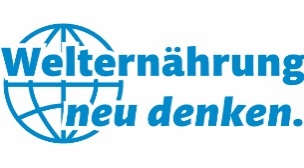 M-20-1Grille oder Rind?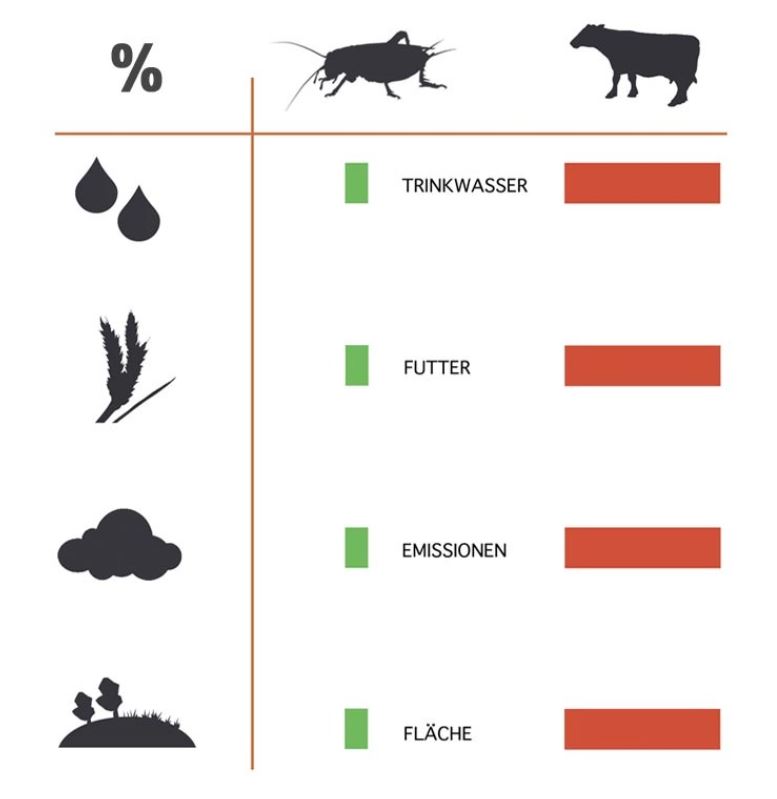 M-20-2-ABitte versuchen Sie, Ihr Gegenüber davon zu überzeugen, dass die Ernährung durch Insekten die Ernährungsform der Zukunft sein muss und viele (ökologische) Vorteile hat.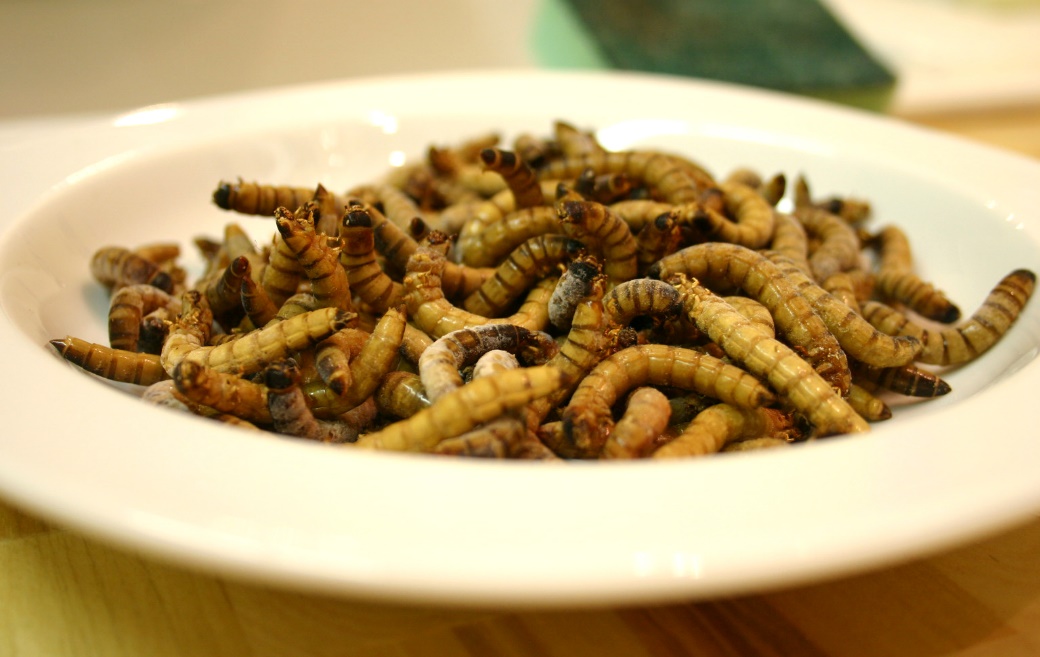 Sie haben 20 Minuten Zeit, dafür im Internet zu recherchieren.Zwei Vorschläge hierfür:https://www.br.de/nachrichten/wissen/essbare-insekten-die-ernaehrung-der-zukunft,RNLTKd2https://www.quarks.de/gesundheit/ernaehrung/insekten-die-proteinquelle-der-zukunft/M-20-2-BBitte versuchen Sie, Ihr Gegenüber davon zu überzeugen, dass auch in Zukunft auf Fleisch bei der menschlichen Ernährung nicht verzichtet werden kann. 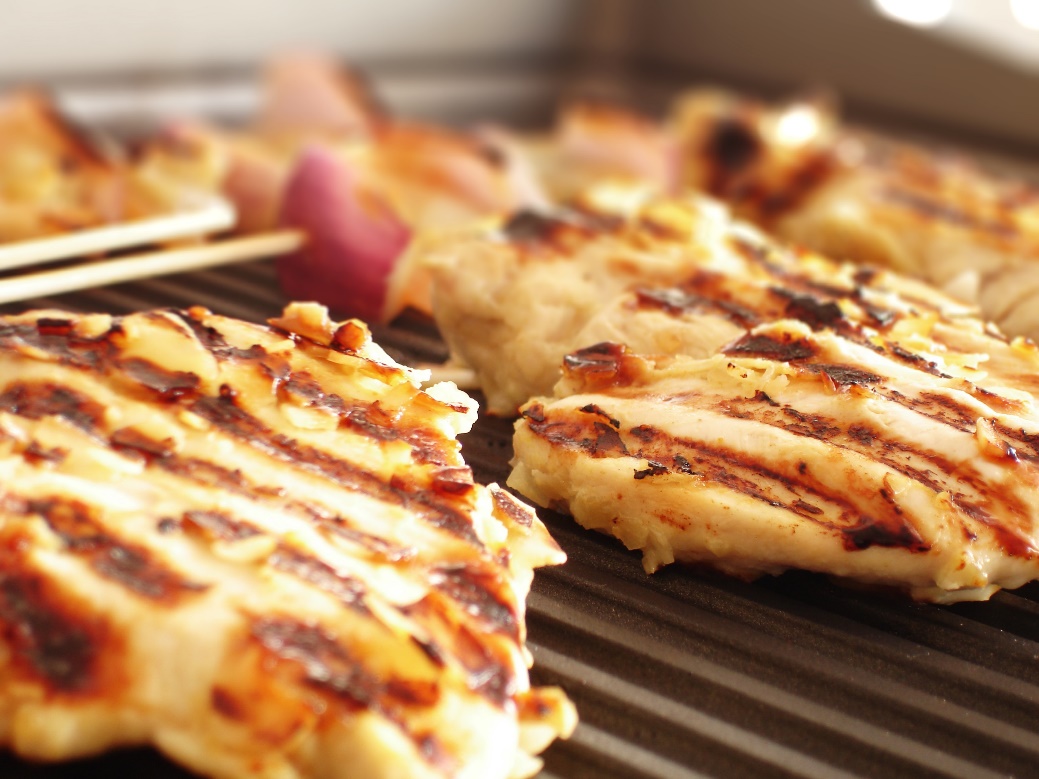 Sie haben 15 Minuten Zeit, dafür im Internet zu recherchieren.Zwei Vorschläge hierfür:https://www.welt.de/wissenschaft/article106139107/Warum-Insekten-nicht-unser-neues-Fleisch-werden.htmlhttps://eatsmarter.de/ernaehrung/news/fuenf-gruende-warum-fleisch-verzichten-sollte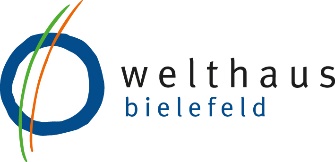 Wir danken für die finanzielle Förderung: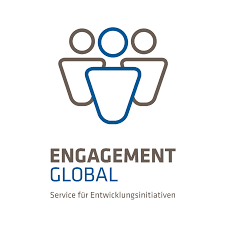 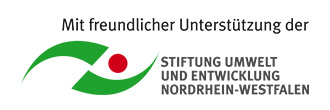 Unser Material steht unter Creative Commons-Lizenzen. Vervielfältigung, Veröffentlichung und sogar Bearbeitung sind bei uns ausdrücklich gestattet. 
Bei Veröffentlichung müssen die von den Urhebern vorgegebenen Lizenzen eingehalten und der Urheberhinweis genannt werden.
Lizenzbedingungen: Creative Commons CC BA SA 4.0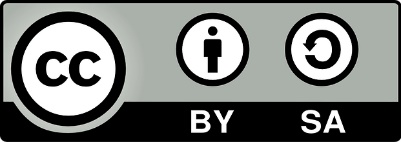 Urheberhinweis: Welthaus Bielefeld. Website: www.welthaus.de/bildung